English
Faculty:
Berlatsky, E., Chair; Adams, R.; Barrios, B.; Blakemore, S.; Bradford, A.; Bucak, P.; Buckton, O.; Dagbovie-Mullins, S.; Faraci, M.; Fox, R.; Furman, A.; Galin, J.; Golden, J.; Hagood, T.; Hinshaw, W.; Low, J.; Martin, T.; Mason, J.; McGuirk, C.; McKay, B.; Mitchell, S.; Murtaugh, D.; Schmitt, K.; Schwartz, J.; Scroggins, M.; Spry, A.; Stockard, E.; Swanstrom, L.; Ulin, J..Bachelor of Arts Degree/Link to Master's Programs
(Minimum of 120 credits required)English majors develop advanced skills in writing and critical interpretation that are valued by employers in a number of fields. They have established careers in law, medicine, entertainment, communications, information technology, journalism, speech writing, government, publishing and teaching.

All English majors acquire a broad background in literature in English taking courses that stress literary history, literary genres and the achievements of individual authors. Depending upon their particular interests, majors may also pursue one of five concentrations: American Literature, British Literature, Multicultural and Gender Studies, Writing and Rhetoric, and World Literature. 

The Multicultural and Gender Studies concentration offers coursework in literatures that have not been dominant in the Anglo-American tradition, for example, literature by women, Caribbean literature, African-American literature, Asian-American literature, Latino/a literature, Native-American literature and Jewish-American literature. The Writing and Rhetoric concentration includes courses in both creative writing and rhetoric/composition. Creative writing courses focus on the writing of poetry, fiction and non-fiction. Rhetoric and composition courses focus on the intellectual, academic, commercial, historical and theoretical dimensions of writing. The World Literature concentration offers courses from the Department of English and the Department of Languages, Linguistics, and Comparative Literature. Its curriculum focuses on literatures other than British and American.

Students interested in pursuing the English major or the English minor are instructed to meet with department advisors. Qualified undergraduate majors may apply to the Honors Program in English or Honors Program in Creative Writing. An English Internship Program and Secondary Education Program are also available.

Prerequisite Coursework for Transfer Students
Students transferring to Florida Atlantic University must complete both lower-division requirements (including the requirements of the Intellectual Foundations Program) and requirements for the College and major. Lower-division requirements may be completed through the A.A. degree from any Florida public college, university or community college or through equivalent coursework at another regionally accredited institution. Before transferring and to ensure timely progress toward the baccalaureate degree, students must also complete the prerequisite courses for their major as outlined in the Transfer Student Manual.

All courses not approved by the Florida Statewide Course Numbering System that will be used to satisfy requirements will be evaluated individually on the basis of content and will require a catalog course description and a copy of the syllabus for assessment.

Bachelor of Arts with Major in English

All courses listed below have as a prerequisite the successful completion of the English Composition sequence (ENC 1101 and ENC 1102, or their equivalents, with minimum grade of "C"). Grades in all courses taken in the major must average "C" or 2.0 or higher, and no course with a grade of "D+" or below will count toward the major. Students whose grades in major courses average below a "C" or 2.0 will not be able to graduate with an English major. No more than six courses at the 3000 level may count toward the major. Except where noted, courses cannot be counted twice. With these conditions being met, completion of the English major will require 39 credits drawn from the following: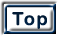 English Undergraduate Curriculum (39 credits) 
(Courses cannot be counted twice.)

Electives at 3000 level and above (9 credits)
Students must complete an additional 9 credits, choosing courses from Categories 1-4. All must be earned at the 3000 or 4000 level. With departmental approval, 3 credits may be taken from another department in the College of Arts and Letters, provided the course has an English disciplinary focus (e.g., SPT 4130, Latin American Literature in Translation). The concentration in World Literatures may draw upon courses listed under the description of that concentration without regard to department. The department offers an internship, ENG 4940, a 1-6 credit course that also counts toward electives. Optional Areas of Concentration
Areas of concentration may be achieved by allocating electives according to one of the following options:Concentration in American Literature
Four AML courses.Concentration in British Literature
Four ENL courses.Concentration in Multicultural and Gender Studies 
Four courses from Category 1 above.Concentration in Writing and Rhetoric
Four courses from Category 3 above (fiction and poetry workshops may be repeated for credit once.)Concentration in World Literature 
Four courses from the following list (two courses must be at the 4000 level).

Honors Program in English

The Honors Program in English provides the opportunity for qualified majors to undertake advanced literary research in a community of their undergraduate peers. This program is especially recommended for students who plan to pursue a graduate degree in literary studies.

Eligibility Requirements
1. Minimum overall GPA of 3.0 and a GPA of 3.5 or above in English major courses;

2. Completion of 60 credits, including at least 15 upper-division English major credits;

3. Completion of ENG 3822, Introduction to Literary Studies, or LIT 3212, Literary Theory (or, may petition to take either concurrently with the Honors Seminar).

Application Requirements
1. A copy of the student's (unofficial) current transcript highlighting all English major courses;

2. A one-to-two page statement of purpose detailing why the student is applying to the Honors Program and describing the possible focus of the student's honors thesis;

3. A copy of a critical essay the student wrote for an English class that exemplifies the student's best work (no more than 10 pages). Please include the course name and instructor.

Program Requirements
The English Honors Program entails taking two related courses (3 credits each) in the fall and spring and completing an honors thesis between 20-40 pages.

1. Honors Seminar, ENG 4932: Required for honors students but open to those interested in more advanced literary study. Allows students to synthesize the literary knowledge and critical skills gained in the English major. More intensive and interactive than the department’s other courses and organized in ways that anticipate graduate-level courses. Topics of the seminar change from year to year. Offered once a year in the fall.

2. Honors Research, ENG 4910: Facilitates the writing of the honors thesis, the final aim of the course. Exposes students to the standards and best practices of research-level literary scholarship while also preparing the ground for the students’ intended research topics. May include library research visits, presentations on different research and analytical methodologies and peer editing workshops. At the end of spring semester, students will present their theses at an Honors Research course event or the Undergraduate Research Symposium. Offered once a year in the spring.Students will receive the designation “Honors in English” at the time of graduation upon satisfactory completion of the following requirements:

1. Fulfillment of all normal field distribution requirements for the English major;

2. Completion, with a grade of "B" or higher, of Honors Seminar and Honors Research;

3. Achievement of an overall GPA of at least 3.0 and a GPA of at least 3.5 in all English courses at the time of graduation;

4. Completion of a thesis of substance and quality that meets with the approval of the course instructor and/or thesis chair.

Students in the Honors Program in English who complete all requirements, but do not meet the GPA requirements for honors at the time of graduation, will receive credit for all work completed, but will not be certified as having received honors. Students who engage in academic dishonesty will be dismissed from the Honors Program and face additional penalties from the University.

For more information, contact Dr. Julieann Ulin at julin@fau.edu.

Honors Program in Creative Writing

Eligibility Requirements
1. Completion of at least 60 credits toward degree;

2. Successful completion of CRW 3010 (Creative Writing) and at least two 4000-level creative writing workshops. At least one of these workshops must be in the genre (poetry, fiction or creative nonfiction) for which the student is applying;

3. Minimum overall GPA of 3.0 with a minimum GPA of 3.5 in English major courses.

Note: Students who do not meet the GPA requirements or who have not taken a second 4000-level workshop may apply for the course and may be admitted to the program if their applications are considered strong enough. However, in order to receive the honors designation upon graduation, students must meet the GPA requirements.

Application Requirements
1. A writing sample in the genre in which the student is applying (student's thesis will be written in that genre). For prose (fiction or creative nonfiction), please submit a minimum of 10 pages. For poetry, a minimum of 6 poems (each poem must start on a new page);

2. A brief (200-250 words) statement of intent explaining the student's interest in the program and what the student hopes to achieve in the program, with a cover sheet attached;

3. A copy of the student's (unofficial) current transcript with all English major courses highlighted.

Program Requirements
The Honors Program in Creative Writing entails completion of the Honors Creative Writing Seminar, CRW 4932: This course provides a structured framework for students in the Honors Creative Writing Program to complete their honors thesis (either a work of fiction, nonfiction or a collection of poetry). Provides information about post-graduate opportunities for creative writers. Examines works of fiction, poetry and creative nonfiction in more depth and with more of an eye toward craft than may have been possible in previous coursework.Note: Students will receive the designation “Honors in Creative Writing” at the time of graduation upon satisfactory completion of the following requirements:

1. Fulfillment of all normal field distribution requirements for the English major;

2. Completion of the Honors Creative Writing Seminar with a grade of “B” or higher, which includes the completion of a thesis of substance and quality that meets with the approval of the course instructor and a second faculty reader (assigned by the Department of English);

3. Achievement of an overall GPA of at least 3.0 and a GPA of at least 3.5 in all English courses at the time of graduation.

Students in the Honors Program in Creative Writing who complete all requirements, but do not meet the GPA requirements for honors at the time of graduation, will receive credit for all work completed, but will not be certified as having received honors. Students who engage in academic dishonesty will be dismissed from the Honors Program and face additional penalties from the University.

For more information, contact Dr. Becka McKay at rmckay3@fau.edu.

English Minor

Students majoring in any discipline other than English are eligible to minor in English. The minor encourages breadth of knowledge in literary studies and offers experience in critical analysis. Fifteen credits in English courses must be completed. Four out of five of these classes must be taken at Florida Atlantic University, and at least four out of the five classes must be taken in the English Department. If a course is taken outside of the English Department, it must be approved by the department and have a literary studies focus. English Education majors should note that no more than one course can count toward both the major and the English minor. Students interested in a minor in English should contact Shantelle Maxwell: smaxwel9@fau.edu or 561-297-3800.
English Internship Program 

Internships are extremely important for students pursuing careers related to English studies. The Department of English has developed a diverse internship program that allows students to gain hands-on experience in a wide variety of settings. 

The internship program is highly selective, not just in terms of academics, but also in terms of drive, hunger, and innovation. Internship agencies capture FAU’s best talent, and many of the internships have become full-time paid positions for FAU students. 

Eligibility Requirements
1. The student must be an English major at Florida Atlantic University. 

2. The student must be of junior or senior standing. 

3. The student must be residing in Florida and available for frequent on-campus meetings at the university. 

4. The student must have no less than a 3.0 overall grade point average AND a 3.0 in the English major. 

5. The student must obtain and submit one letter of recommendation from an FAU English Department faculty member from whom s/he has taken a course. The recommendation should be emailed from the faculty member directly to the internship director. 

Please note: Some of the internship agencies require a cover letter and writing samples.  Secondary Education Program
A program leading to teacher certification in English is available through the Department of Teaching and Learning in the College of Education.Introduction to Literary StudiesENG 38223(It is strongly recommended that students take this course concurrently with or before their first upper-division English course. English majors should not take any more than three upper-division courses before taking ENG 3822.) (It is strongly recommended that students take this course concurrently with or before their first upper-division English course. English majors should not take any more than three upper-division courses before taking ENG 3822.) (It is strongly recommended that students take this course concurrently with or before their first upper-division English course. English majors should not take any more than three upper-division courses before taking ENG 3822.) CriticismCriticism3Literary TheoryLIT 3213Philosophy of LiteraturePHI 3882 Literature* Literature* Literature* (At least two courses must pay significant attention to literature before 1800. These courses are marked by * below. No more than 6 credits at the 2000 level.)(At least two courses must pay significant attention to literature before 1800. These courses are marked by * below. No more than 6 credits at the 2000 level.)(At least two courses must pay significant attention to literature before 1800. These courses are marked by * below. No more than 6 credits at the 2000 level.)Category 1: Literature of Ethnicity, Gender and CultureCategory 1: Literature of Ethnicity, Gender and Culture6Florida Women Writers AML 32653African-American Literature to 1895AML 46043African-American Literature
1895 to Present AML 46073U.S. Latino/a LiteraturesAML 46303American-Indian LiteratureAML 46403Jewish-American LiteratureAML 46633Asian-American LiteraturesAML 46733Comparative Literature of Cultural ChinaCHT 45003Irish Literary RenaissanceLIT 31843Comparative LiteratureLIT 40613Caribbean Literatures in EnglishLIT 41923World Literature: Critical Approaches LIT 42253Postcolonial LiteratureLIT 42333Major Writers of World Literature in English LIT 42443Black LiteraturesLIT 43553Women in LiteratureLIT 43833Comparative European RomanticismLIT 46043AML 4930, ENL 4930 and LIT 4930 are Special Topics courses and may also count for this category if approved by the department.AML 4930, ENL 4930 and LIT 4930 are Special Topics courses and may also count for this category if approved by the department.AML 4930, ENL 4930 and LIT 4930 are Special Topics courses and may also count for this category if approved by the department.Category 2: American and British Literature &
Specialized Subjects and Genre StudiesCategory 2: American and British Literature &
Specialized Subjects and Genre Studies15American Literature to 1865 AML 20103American Literature from 1865AML 20203American Novel: 19th CenturyAML 31113American Novel: 20th Century AML 31213Southern Literary RenaissanceAML 32633Colonial and Early American LiteratureAML 42133American Literature: 19th-Century TraditionsAML 42233American Literature: 
20th-Century MovementsAML 42423Major American Writers: 19th CenturyAML 43113Major American Writers: 20th CenturyAML 43213Literature and Film ENG 41143British Literature to 1798ENL 20123British Literature since 1798ENL 20223British Novel: 18th Century*ENL 31123British Novel: 19th CenturyENL 31223British Novel: 20th CenturyENL 31323Backgrounds for British and 
American LiteratureENL 34253Medieval Literature* ENL 42103Renaissance Literature*ENL 4220317th-Century Literature*ENL 4221318th-Century Literature*ENL 42303British Romanticism ENL 42433Victorian LiteratureENL 42513Victorian Genres and ThemesENL 4264320th-Century British LiteratureENL 42733Chaucer*ENL 43113Shakespeare*ENL 43333Milton*ENL 43413Modern DramaLIT 30433Fantasy LiteratureLIT 33123Science FictionLIT 33133Literature of AdolescenceLIT 33333Detective FictionLIT 33443Literary GenresLIT 40013Modern PoetryLIT 40323Contemporary DramaLIT 40943Literature and the EnvironmentLIT 4434 3Literature and Social MovementsLIT 44843Literature of WarLIT 46053AML 4930, ENL 4930 and LIT 4930 are Special Topics courses and may also count for this category if approved by the department.AML 4930, ENL 4930 and LIT 4930 are Special Topics courses and may also count for this category if approved by the department.AML 4930, ENL 4930 and LIT 4930 are Special Topics courses and may also count for this category if approved by the department.Category 3: Writing and RhetoricCategory 3: Writing and Rhetoric3Advanced ExpositionENC 33103Professional WritingENC 32133Principles of Research Writing ENC 41383Special TopicsENC 49303Studies in Writing and RhetoricENG 4020 3Creative Writing CRW 30103Fiction Workshop 1 CRW 41203Fiction Workshop 2CRW 41213Creative Writing: Non-Fiction WritingCRW 42113Poetic FormsCRW 43113Poetry Workshop 1CRW 43103Poetry Workshop 2CRW 43213Special TopicsCRW 49303Structure of Modern EnglishLIN 46803Category 4: Outside ElectivesCategory 4: Outside ElectivesCategory 4: Outside ElectivesComparative Literature of Cultural ChinaCHT 45003Backgrounds for British and 
American LiteratureENL 34253Literature in Translation: 
The French TraditionFRT 31403French Civilization and LiteratureFRW 3100/
31016French Civilization and Literature: 
19th and 20th CenturiesFRW 31223Literature in Translation:
The Italian TraditionITT 31103Italian Cinema: From Text to ScreenITT 35203Dante: The Commedia in TranslationITT 44403Italian Literature and CivilizationITW 3100/31013Irish Literary RenaissanceLIT 31843Comparative LiteratureLIT 40613Comparative Realism and Naturalism LIT 40653Caribbean Literatures in EnglishLIT 41923World Literature: Critical Approaches LIT 42253Postcolonial LiteratureLIT 42333Major Writers of World Literature in EnglishLIT 42443Black LiteraturesLIT 43553Comparative European RomanticismLIT 46043Introduction to Hispanic Literature SPW 3030 3Spanish Peninsular Civilization 
and Literature: to 1700 SPW 31003Latin American Civilization and Literature: Conquest to ModernismSPW 3130 3Special Topics in Spanish or Latin 
American LiteratureSPW 4930 3Literature in Translation: 
The Spanish TraditionSPT 31003Latin American Literature 
in TranslationSPT 41303Spanish Literature and FilmSPT 47203Course requirements (15 credits)Course requirements (15 credits)Course requirements (15 credits)Introduction to Literary Studies
(recommended) ORENG 3822 3Literary TheoryLIT 3213 3One of the following four 2000-level survey courses:One of the following four 2000-level survey courses:One of the following four 2000-level survey courses:American Literature to 1865AML 20103American Literature from 1865 AML 20203British Literature to 1798ENL 20123British Literature since 1798ENL 20223One course from Category 1 (See table in Bachelor of Arts with Major in English above.)One course from Category 1 (See table in Bachelor of Arts with Major in English above.)3Two upper-division courses, excluding ENC 3213 (See tables in Bachelor of Arts with Major in English above.)Two upper-division courses, excluding ENC 3213 (See tables in Bachelor of Arts with Major in English above.)6